В целях осуществления участия заинтересованных лиц в процессе принятия решений и реализации проектов благоустройства дворовых территорий и муниципальных территорий общего пользования, руководствуясь Федеральным законом от 6 октября 2003 года № 131-ФЗ «Об общих принципах организации местного самоуправления в Российской Федерации», согласно Постановлению Правительства Российской Федерации от 10 февраля 2017 года №169 «Об утверждении Правил представления и распределения субсидий из федерального бюджета бюджетам субъектов Российской Федерации на поддержку государственных программ субъектов Российской Федерации и муниципальных программ формирования современной городской среды» Федеральным Законом от 21.07.2014 №212-ФЗ «Об основах общественного контроля в Российской Федерации» администрация Моргаушского района  Чувашской Республики п о с т а н о в л я е т:1.Утвердить прилагаемый Порядок проведения общественного обсуждения проекта муниципальной Моргаушского района Чувашской Республики «Формирование современной городской среды на территории Моргаушского района Чувашской Республики»  на 2018-2022 годы (приложение №1).2. Утвердить прилагаемый Порядок и сроки представления, рассмотрения и оценки предложений граждан, организаций о включении в муниципальную программу Моргаушского района Чувашской Республики «Формирование современной городской среды на территории Моргаушского района Чувашской Республики»  на 2018-2022 годы (приложение №2).3. Утвердить прилагаемое порядок организации деятельности  общественной комиссии для организации общественного обсуждения проекта муниципальной программы Моргаушского района Чувашской Республики «Формирование современной городской среды на территории Моргаушского района Чувашской Республики»  на 2018-2022 годы, проведения комиссионной оценки предложений заинтересованных лиц, а также для осуществления контроля за реализацией муниципальной программы (приложение №3).6. Контроль за исполнением настоящего постановления возложить на заместителя главы администрации Моргаушского района – начальника отдела капитального строительства и развития общественной инфраструктуры Никитина В.Г.7. Настоящее постановление вступает в силу после его официального опубликования.Глава администрацииМоргаушского района                                                                    Р.Н.ТимофеевИсп. Никитин В.Г.Приложение 1Утвержден постановлением администрации Моргаушского района                                                                                             от «21» ноября 2017 г.  №1016Порядок проведения общественного обсуждения проекта муниципальной программы Моргаушского района Чувашской Республики «Формирование современной городской среды на территории Моргаушского района Чувашской Республики»  на 2018-2022 годы. 1. Настоящий Порядок определяет форму, порядок и сроки проведения общественного обсуждения проекта муниципальной программы Моргаушского района Чувашской Республики «Формирование современной городской среды на территории Моргаушского района Чувашской Республики»  на 2018-2022 годы (далее – муниципальная программа). 2. Общественные обсуждения проекта муниципальной программы проводятся в целях:- информирования граждан, организаций и общественных объединений  Моргаушского района Чувашской Республики о разработанном проекте муниципальной программы;- выявление и учет мнения граждан, организаций, объединений  Моргаушского района Чувашской Республики  о разработанном проекте муниципальной программы.3. Общественное обсуждение проекта муниципальной программы организуется и проводится ответственным исполнителем муниципальной программы.Общественное обсуждение осуществляется в отношении проекта постановления администрации Моргаушского района Чувашской Республики об утверждении новой программы.4. В общественных обсуждениях участвуют граждане, проживающие на территории Моргаушского района Чувашской Республики, достигшие возраста 18 лет, а также представители организаций и общественных объединений, политических партий и движений, представителей органов местного самоуправления Моргаушского района.5. Общественное обсуждение проекта муниципальной программы осуществляется в форме открытого размещения проекта муниципальной программы на официальном сайте Моргаушского района Чувашской Республики.6. В комиссию по проведению общественных обсуждений включается представители организаторов общественных обсуждений, представители общественных организаций, иных лиц для организации такого обсуждения, проведения комиссионной оценки предложений заинтересованных лиц, а так же для осуществления контроля за реализацией программы после её утверждения в установленном порядке.7. Извещение о проведении общественных обсуждений публикуется ответственным исполнителем программы в средствах массовой информации с указанием электронного адреса в сети Интернет и даты начала и окончания приема предложений.8. Срок проведения общественного обсуждения составляет 30 дней со дня размещения проекта муниципальной программы на официальном сайте Моргаушского района Чувашской Республики  http://gov.cap.ru/default.aspx?gov_id=71.9. Участникам общественного обсуждения при направлении замечаний (предложений)  к проекту муниципальной программы необходимо указывать фамилию, имя, отчество и дату рождения гражданина, либо наименование организации, общественного объединения, органа местного самоуправления, а также фамилию, имя и отчество представителя организации, общественного объединения, органа местного самоуправления.В противном случае замечания (предложения) к проекту муниципальной программы признаются анонимными и к рассмотрению не принимаются.9. Комиссия по рассмотрению и оценки предложений граждан, организаций о включении в муниципальную программу Моргаушского района Чувашской Республики «Формирование современной городской среды на территории Моргаушского района Чувашской Республики»  на 2018-2022 годы рассматривает, обобщает, анализирует замечания (предложения), поступившие в рамках общественного обсуждения проекта муниципальной программы. В случае целесообразности и обоснованности замечания (предложения) ответственный исполнитель муниципальной программы дорабатывает проект муниципальной программы.Результаты общественного обсуждения носят рекомендательный характер.В случае отсутствия замечаний проект муниципальной программы остается без изменений.10. Итоги общественного обсуждения проекта муниципальной программы в течение 7 рабочих дней после завершения срока общественного обсуждения проекта муниципальной программы формируются ответственным исполнителем муниципальной программы в виде итогового документа (протокола) по форме согласно приложению 1 к настоящему Порядку и подлежат размещению на официальном сайте Моргаушского района Чувашской Республики.                                                         Приложение 1                                                                       к Порядку проведения                                                                                общественного обсуждения проекта муниципальной программыПротокол № ___по итогам общественного обсуждения проектамуниципальной программы Моргаушского района Чувашской Республики «Формирование современной городской среды на территории Моргаушского района Чувашской Республики»  на 2018-2022 годы_____________ (дата)                                                                        с.Моргауши          В соответствии с требованиями постановления администрации Моргаушского района Чувашской Республики от «___»________ 201__ года №__ «Об утверждении Порядка проведения общественного обсуждения проекта муниципальной программы Моргаушского района Чувашской Республики «Формирование современной городской среды на территории Моргаушского района Чувашской Республики»  на 2018-2022 годы__________________________________________________________________                                                                                   (наименование ответственного исполнителя муниципальной программы)было организовано и проведено общественное обсуждение проекта муниципальной программы «Формирование современной городской среды на территории Моргаушского района Чувашской Республики на 2018 год».В течение срока проведения общественного обсуждения проекта муниципальной программы Моргаушского района Чувашской Республики «Формирование современной городской среды на территории Моргаушского района Чувашской Республики»  на 2018-2022 годы поступили следующие замечания и предложения:1._________________________________________________________________2._________________________________________________________________Результаты рассмотрения замечаний и предложений:1._________________________________________________________________2._________________________________________________________________либоВ течение срока проведения общественного обсуждения проекта муниципальной программы Моргаушского района Чувашской Республики «Формирование современной городской среды на территории Моргаушского района Чувашской Республики»  на 2018-2022 годы замечаний и предложений в ____________________не поступало.                                   (наименование ответственного исполнителя муниципальной программы)    Подпись руководителя ответственного исполнителя муниципальной программы.Протокол вел       ___________        (___________)                                 	подписиПриложение 2Утвержден постановлением администрации Моргаушского района                                                                      от «21» ноября 2017 г.  №1016Порядок и сроки представления, рассмотрения и оценки предложений граждан, организаций о включении в муниципальную программу Моргаушского района Чувашской Республики «Формирование современной городской среды на территории Моргаушского района Чувашской Республики»  на 2018-2022 годы1. Настоящий Порядок разработан в целях формирования муниципальной программы Моргаушского района Чувашской Республики «Формирование современной городской среды на территории Моргаушского района Чувашской Республики»  на 2018-2022 годы (далее – муниципальная программа) и определяет последовательность представления, рассмотрения и оценки предложений заинтересованных лиц о включении дворовой территории в муниципальную программу, условия и порядок отбора дворовых территорий многоквартирных домов, подлежащих благоустройству, для включения в муниципальную программу.2. В целях реализации настоящего Порядка используются следующие основные понятия:2.1. дворовая территория - совокупность территорий, прилегающих к многоквартирным домам, с расположенными на них объектами, предназначенными для обслуживания и эксплуатации таких домов, и элементами благоустройства этих территорий, в том числе парковками (парковочными местами), тротуарами и автомобильными дорогами, включая автомобильные дороги, образующие проезды к территориям, прилегающим к многоквартирным домам;2.2. заинтересованные лица - собственники помещений в многоквартирных  домах, собственники иных зданий и сооружений, расположенных в границах дворовой территории, подлежащей благоустройству;2.3. автомобильная парковка - специальная площадка (без устройства фундаментов) для открытого хранения автомобилей и других индивидуальных мототранспортных средств в одном уровне.3. В целях осуществления благоустройства дворовой территории в рамках муниципальной программы заинтересованные лица вправе выбрать виды работ, предполагаемые к выполнению на дворовой территории, из следующих перечней:3.1. минимальный перечень работ:а) ремонт дворовых проездов;б) обеспечение освещения дворовых территорий;в) установка скамеек;г) установка урн;3.2. дополнительный перечень работ:а) оборудование детских и (или) спортивных площадок;б) оборудование автомобильных парковок;в) озеленение территорий;г)  организация вертикальной планировки территории (при необходимости);д) устройство контейнерной площадки для складирования ТБО;е) ремонт тротуаров;ж) устройство тротуаров.4. Заинтересованные лица вправе представлять предложения о включении дворовых территорий в муниципальную программу, включающие виды работ из минимального перечня работ и (или) дополнительного перечня работ.5. Выполнение видов работ из минимального перечня работ осуществляется в рамках муниципальной программы при условии финансового (софинансирования)  или трудового участия заинтересованных лиц в выполнении указанных видов работ в размере трех процентов от общей стоимости соответствующего вида работ, или не менее 250 чел/часов трудового участия;6. Выполнение видов работ из дополнительного перечня работ осуществляется в рамках муниципальной программы при условии финансового участия (софинансирования) заинтересованных  лиц в выполнении указанных видов работ в размере десяти процентов от общей стоимости соответствующего вида работ, но не менее 50,0 тыс. рублей.7. В муниципальную программу подлежат включению дворовые территории исходя из даты представления предложений заинтересованных лиц при условии их соответствия установленным требованиям, оформленных в соответствии с требованиями действующего законодательства и в пределах лимитов бюджетных ассигнований, предусмотренных муниципальной программой.8. Для включения дворовой территории в муниципальную программу заинтересованными лицами представляются в Администрацию Моргаушского района следующие документы:9.1. Заявка на участие в отборе составляется по форме №1, форма №2 в 2 экземплярах.9.2. Оригиналы протоколов общих собраний собственников помещений в каждом многоквартирном доме с оригиналами листов голосования, оформленных в соответствии с требованиями действующего законодательства, решений собственников каждого здания и сооружения, расположенных в границах дворовой территории, содержащих в том числе следующую информацию:а) решение об обращении с предложением по включению дворовой территории в муниципальную программу;б) перечень работ по благоустройству дворовой территории, сформированный исходя из минимального перечня работ по благоустройству;в) перечень работ по благоустройству дворовой территории, сформированный исходя из дополнительного перечня работ по благоустройству (в случае принятиятакого решения заинтересованными лицами);г)  форма участия: финансовое (при выборе видов работ из дополнительного перечня работ) и (или) трудовое;д) решение о порядке сбора денежных средств на софинансирование видов работ;е) решение о принятии (непринятии) в состав общего имущества собственников  помещений в многоквартирном доме (в собственность – для собственников зданий строений и сооружений), оборудования, малых архитектурных форм, иных некапитальных объектов, установленных на дворовой территории в результате реализации муниципальной программы;ж) обязательство по осуществлению содержания оборудования, малых архитектурных форм, иных некапитальных объектов, установленных на дворовой территории в результате реализации муниципальной программы;з) решение об определении лиц, которые от имени собственников помещений в многоквартирном доме уполномочены на представление предложений, согласование дизайн - проекта благоустройства дворовой территории, а также на участие в контроле, в том числе в  промежуточном, и приемке работ по благоустройству дворовой территории, заключение договоров в рамках реализации муниципальной программы в целях обеспечения софинансирования (далее - представитель);9.3. Схема с границами территории, предлагаемой к благоустройству (при наличии);9.4. Копию проектно - сметной документации, в том числе локальной сметы (при наличии);9.5. Фотоматериалы, подтверждающие отсутствие или ненадлежащее состояние соответствующих элементов благоустройства, дворовых территорий (при наличии).10. Ответственность за достоверность сведений в заявке и прилагаемых к ней документах, несут заинтересованные лица, представившие их.11. Заявка с прилагаемыми к ней документами подается в Администрацию Моргаушского района нарочно по адресу: село Моргауши, ул.Мира, д. 6, кабинет 207 в рабочие дни с 21 ноября 2017 года по 21 декабря 2017 года включительно с 8.00 до 12.00 и с 13.00 до 17.00.12. Поступившие заявки заинтересованных лиц регистрируются в день их поступления в журнале регистрации заявок с указанием порядкового регистрационного номера, даты и времени представления заявки, адреса многоквартирного дома, дворовая территория которого предлагается к благоустройству, фамилии, имени, отчества представителя. На обоих экземплярах заявки проставляется регистрационный номер, дата и время представления заявки. Один экземпляр заявки возвращается представителю.13. Администрация Моргаушского района не позднее 2-х рабочих дней за днем представления заявки передает ее в общественную муниципальную комиссию (далее – общественная комиссия), состав которой утверждается постановлением Администрации района.14. Общественная комиссия осуществляет рассмотрение и оценку заявок заинтересованных лиц на предмет соответствия заявки и прилагаемых к ней документов установленным настоящим Порядком требованиям, в том числе к составу и оформлению в течение 5 дней с момента регистрации.15. Комиссия возвращает заявку в следующих случаях:15.1. Представление заявки после окончания срока подачи, указанного в пункте 10 настоящего Порядка;15.2 Представление заявки и прилагаемых к ней документов оформленных с нарушением требований действующего законодательства и настоящего Порядка.16. Решение общественной комиссии о допуске заявки к комиссионному отбору оформляется протоколом и в срок не позднее 2 рабочих дней после проведения заседания   размещения  в информационно - телекоммуникационной сети «Интернет».17. В случае выявления несоответствия заявки требованиям настоящего Порядка, заявка с прилагаемыми к ней документами возвращается представителю с указанием причин, явившихся основанием для возврата. После устранения причины, явившейся основанием для возврата заявки, представитель вправе повторно направить предложение о включении дворовых территорий в муниципальную программу. В этом случае датой приема документов будет являться дата их повторной подачи.18. Конкурсный отбор осуществляется общественной  комиссией в период с  21 ноября 2017 года  по 21 ноября  2017 года согласно критериями и в порядке ранжирования, установленных Таблицей №1.  Таблица №1Балльную оценку заявки по качественным критериям по форме, указанной в Таблице №2, проводит каждый Член общественной  комиссии. Итоговый балл по качественным критериям вычисляется как среднеарифметический. Общее количество набранных заявкой баллов вычисляется путем суммирования баллов полученных заявкой по количественным и качественным критериям.По итогам работы общественной комиссии составляется  протокол конкурсной оценки заявок на участие в отборе (далее - протокол оценки), в котором отражаются заявки всех участников отбора, с указанием набранных ими баллов и порядковых номеров, присвоенных участникам отбора по общему количеству набранных баллов. Меньший порядковый номер присваивается участнику отбора, набравшему большее количество баллов.  В случае если участники отбора набирают одинаковое количество баллов, меньший порядковый номер присваивается участнику отбора, заявка на участие в отборе которого поступила ранее других. В результате оценки представленных заявок осуществляется формирование адресного перечня дворовых территорий на включение в муниципальную программу благоустройств на 2017 год в порядке очередности, в зависимости от присвоенного порядкового номера в порядке возрастания. Протокол оценки подписывается всеми членами общественной комиссии, присутствовавшими на заседании.Адресный перечень дворовых территорий утвержденный общественной комиссией, подлежит включению в проект муниципальной программы и размещается на официальном сайте администрации Моргаушского района в течение 5 рабочих дней с момента его подписания.                                                                                                     Таблица №2Форма для подсчета количественных критериев  для отбора дворовой территории многоквартирного дома №_____ по ул._______________________                                                           Приложение 1 к Порядку и срокам  представления,       рассмотрения и  оценки предложений граждан,организаций о включении в муниципальную программу Моргаушского района Чувашской Республики«Формирование современной городской среды на территории Моргаушского района Чувашской Республики»  на 2018-2022 годыФорма №1В Администрацию Моргаушского районаот ____________________________________________________________________________(указывается фамилия, имя, отчество, полностью, наименование организации)проживающий (ая) (имеющий местонахождение - для юридических лиц):____________________________________________________________________________Номер контактного телефона:____________ЗАЯВКАо включении общественной территории в муниципальную программу Моргаушского района Чувашской Республики «Формирование современной городской среды на территории Моргаушского района Чувашской Республики»  на 2018-2022 годыI. Общая характеристика проектаII. Описание проекта (не более 3 страниц)1. Описание проблемы и обоснование ее актуальности для жителей города: характеристика существующей ситуации и описание решаемой проблемы;необходимость выполнения проекта;круг людей, которых касается решаемая проблема;актуальность решаемой проблемы для города, общественная значимость.2. Цели и задачи проекта.3. Мероприятия по реализации проекта:конкретные мероприятия (работы), предполагаемые к реализации в ходе проекта, в том числе с участием общественности, основные этапы;способы привлечения населения для реализации проекта (формы и методы работы с местным населением);предполагаемое воздействие на окружающую среду.4. Ожидаемые результаты проекта:практические результаты, которые планируется достичь в ходе выполнения проекта. Результаты, характеризующие решение заявленной проблемы; количественные показатели.5. Дальнейшее развитие проекта после завершения финансирования мероприятий по благоустройству, использование результатов проекта в последующие годы.______________                                                                                 __________________     (подпись)                                                                                               (Ф.И.О.)Приложение 2 к Порядку и срокам  представления,                                                                  рассмотрения и  оценки предложений                                                             заинтересованных лиц  о включении дворовых                                                    территорий в муниципальную  программу  Моргаушского района Чувашской Республики «Формирование современной городской среды на территории Моргаушского района Чувашской Республики»  на 2018-2022 годыФорма №2В администрацию Моргаушского района от ____________________________________________________________________________(указывается фамилия, имя, отчество, полностью, наименование организации)проживающий (ая) (имеющий местонахождение - для юридических лиц):____________________________________________________________________________Номер  контактного телефона:____________ЗАЯВКАо включении дворовой территории  в муниципальную программу  Моргаушского района Чувашской Республики «Формирование современной городской среды на территории Моргаушского района Чувашской Республики»  на 2018-2022 годыПрошу включить дворовую территорию многоквартирного дома _____________________________________________________________________________ (указать адрес многоквартирного дома)в муниципальную программу  Моргаушского района Чувашской Республики «Формирование современной городской среды на территории Моргаушского района Чувашской Республики»  на 2018-2022 годы для благоустройства дворовой территории. Для проведения конкурсного отбора предоставляем следующую информацию:Приложение:1.Оригинал протокола(ов) общего собрания собственников помещений в многоквартирном доме, решений собственников зданий и сооружений.2. Схема с границами территории, предлагаемой к благоустройству (при наличии).3. Копия проектно-сметной документации, в том числе локальной сметы (при наличии).4. Фотоматериалы, подтверждающие отсутствие или ненадлежащее состояние соответствующих элементов благоустройства, дворовых территорий (при наличии).Представитель ______________                                                                            ________________(подпись)                                                                                             (Ф.И.О.)                      Приложение 3Утвержден постановлением   администрации Моргаушского района от 21 ноября .  № 1016Порядок организации деятельности  общественной комиссии для организации общественного обсуждения проекта муниципальной программы Моргаушского района Чувашской Республики «Формирование современной городской среды на территории Моргаушского района Чувашской Республики»  на 2018-2022 годы, проведения комиссионной оценки предложений заинтересованных лиц, а также для осуществления контроля за реализацией муниципальной программы1. Общественная комиссия Моргаушского района Чувашской Республики (далее – общественная комиссия) является коллегиальным органом, созданным  в целях осуществления контроля и координации деятельности в рамках реализации  муниципальной программы Моргаушского района Чувашской Республики «Формирование современной городской среды на территории Моргаушского района Чувашской Республики»  на 2018-2022 годы.2.     Общественная комиссия  в своей деятельности руководствуется Конституцией Российской Федерации, федеральными законами, указами и распоряжениями Президента Российской Федерации, постановлениями и распоряжениями Правительства Российской Федерации, правовыми актами Чувашской Республики, администрации Моргаушского района иными правовыми актам, а также настоящим Положением.3.       Руководство деятельностью общественной комиссии  осуществляет глава администрации Моргаушского района  (далее – председатель общественной комиссии).4.  Общественная комиссия  создается в целях:а) осуществления контроля за реализацией муниципальной программы Моргаушского района Чувашской Республики «Формирование современной городской среды на территории Моргаушского района Чувашской Республики»  на 2018-2022 годы (далее – муниципальная программа) и рассмотрения любого рода вопросов, возникающих в связи с его реализацией;б) осуществления контроля и координации хода выполнения муниципальной программы, в том числе конкретных мероприятий в рамках указанной программы;в) проведения комиссионной оценки предложений заинтересованных лиц для включения их в муниципальные программы на 2017 год и на 2018-2022 годы.5. В комиссию по проведению общественных обсуждений включается представители организаторов общественных обсуждений, представители общественных организаций, иных лиц для организации такого обсуждения, проведения комиссионной оценки предложений заинтересованных лиц, а так же для осуществления контроля за реализацией программы после её утверждения в установленном порядке.6. Рассматривает предложения заинтересованных лиц о включении мероприятий в муниципальные программы на 2018-2022 годы (по мере поступления таких предложений).7. Осуществляет рассмотрение и оценку заявок и граждан и организаций о включению в муниципальную программу  на 2018-2022 годы общественной территории, подлежащей благоустройству. 8. Осуществляет рассмотрение и оценку заявок заинтересованных лиц о включении дворовой территории в муниципальную программу 2018-2022 годы, в том числе осуществление конкурсного отбора  предоставленных заявок. 9. Рассматривает спорные и проблемные вопросы реализации муниципальной программы, рассматривает, вырабатывает (участвует в выработке) предложений по реализации муниципальной программы (по мере необходимости).10. Заседания общественной комиссии  проводятся  при поступлении предложений (заявок), указанных в пунктах 6 - 8 Раздела I настоящего порядка.11. Заседание общественной комиссии  считается правомочным, если на нем присутствуют не менее половины членов общественной комиссии. Заседания проводит председатель общественной комиссии, в его отсутствие – заместитель председателя общественной комиссии.12. Заседания общественной комиссии проводятся в форме открытых заседаний, с приглашением средств массовой информации, а также с проведением видеофиксации заседания с последующим размещением указанных материалов на сайте администрации Моргаушского района Чувашской Республики.13. Решения общественной комиссии принимаются большинством голосов членов общественной комиссии, участвующих в заседании, и оформляются протоколом, который подписывает председательствующий на заседании общественной комиссии и секретарь. При равенстве голосов голос председательствующего на заседании общественной комиссии является решающим.  14. Протоколы заседания общественной комиссии ведет секретарь общественной комиссии  и обеспечивает хранение оригиналов.15. Протоколы размещаются на сайте администрации Моргаушского района  не позднее следующего рабочего дня, следующего за днем подписания.16. Члены общественной комиссии  должны присутствовать на заседаниях лично. В случае невозможности присутствия члена комиссии на заседании по уважительным причинам он вправе с согласия председателя общественной комиссии направить для участия в заседании своего представителя.17. Для осуществления возложенных задач общественная комиссия вправе:а) запрашивать в установленном порядке у органов исполнительной власти Чувашской Республики, а также организаций, предприятий, учреждений необходимую информацию по вопросам деятельности общественной комиссии;б) привлекать к участию и заслушивать на своих заседаниях представителей органов исполнительной власти Чувашской Республики, органов местного самоуправления, а также организаций, предприятий, учреждений;в) вносить предложения в органы местного самоуправления по вопросам обеспечения реализации муниципальной программы.Приложение 1 к Положению о комиссии по рассмотрению и                                                                оценки предложений граждан, организаций                                                                                                      о включении в муниципальную программу                                                                     Моргаушского района Чувашской Республики«Формирование современной городской среды на территории Моргаушского района Чувашской Республики»  на 2018-2022 годыСостав общественной комиссии для организации общественного обсуждения проекта муниципальной Моргаушского района Чувашской Республики «Формирование современной городской среды на территории Моргаушского района Чувашской Республики»  на 2018-2022 годы, проведения комиссионной оценки предложений заинтересованных лиц, а также для осуществления контроля за реализацией муниципальной программы13.  Лаптев А.В. - глава администрации Большесундырского  сельского поселения   Моргаушского района Чувашской Республики (по согласованию); 14.  Петрова В.Д.-  руководитель исполнительного комитета  Моргаушского районного местного отделения партии «Единая Россия» (по согласованию);15.  Мамутин А.П. – округ совесткий №4  Большесундырского сельского поселения (по согласованию);16. Григорьев Н.Е. – депутат районного собрания депутатов по Большесундырскому округу (по согласованию);17.  Налимов С.А. – округ коммунальный №10 Моргаушского сельского поселения (по согласованию).Чǎваш Республики 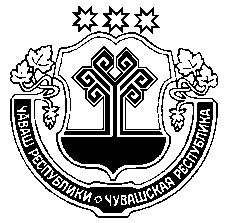 Муркашрайонĕнадминистрацийĕ ЙЫШĂНУ21.11.2017ç. № 1016МуркашсалиЧувашская РеспубликаАдминистрацияМоргаушского районаПОСТАНОВЛЕНИ         21.11. 2017 г. 1016с. МоргаушиОб общественном обсуждении проекта муниципальной программы Моргаушского района Чувашской Республики «Формирование современной городской среды на территории Моргаушского района Чувашской Республики»  на 2018-2022 годы№Критерии конкурсного отбораБалльная оценкаКомментарииI. КОЛИЧЕСТВЕННЫЕ КРИТЕРИИ I. КОЛИЧЕСТВЕННЫЕ КРИТЕРИИ I. КОЛИЧЕСТВЕННЫЕ КРИТЕРИИ I. КОЛИЧЕСТВЕННЫЕ КРИТЕРИИ Критерии комплексности Критерии комплексности Критерии комплексности Критерии комплексности 1.Минимальный перечень элементов благоустройства:ремонт дворовых проездов;обеспечение освещения дворовых территорий;установка скамеек;установка урн;10 балловРассматривается полная комплектность с учетом имеющихся объектов и их технического состояния.2.Дополнительный перечень элементов благоустройства:- оборудование детских и (или) спортивных площадок;- оборудование автомобильных парковок;-  озеленение территорий;- организация вертикальной планировки территории (при необходимости);- устройство контейнерной площадки для складирования ТБО;- ремонт тротуаров;- устройство тротуаров;- иные работыот 0 1 балл – за каждый дополнительный элемент, за устройство контейнерной площадки – 5 баллов3.Наличие ранее проведенного капитального ремонта многоквартирного дома (в части ремонта кровель и фасадов), инженерных сетей5 баллов5 баллов если капитальный ремонт проведен в период с 2008 года Финансовые критерии Финансовые критерии Финансовые критерии Финансовые критерии 4.Финансовое участие в благоустройстве дворовой территории собственников помещений МКД и юридических лиц (уровень софинансирования) для выполнения минимального перечня работот 0 баллов1 балл за каждый 1% софинансирования.5.Финансовое участие в благоустройстве дворовой территории собственников помещений МКД и юридических лиц (уровень софинансирования) для выполнения дополнительного перечня работот 0 баллов1 балл за каждый 1% софинансирования.6.Финансовая дисциплина собственников помещений в МКД (уровень текущей задолженности за взносы капитальный ремонт многоквартирного дома)от 0 балловОтрицательный показатель.минус 1 балл за каждые 5% задолженности, округленной до целого.Критерии эффективностиКритерии эффективностиКритерии эффективностиКритерии эффективности7.Количество жителей, проживающих в многоквартирных домах, прилегающих к дворовой территорииот 0 до 10 баллов1 балл – за каждые 100 зарегистрированных жителей, максимум 10 баллов8.Применение на дворовой территории ресурсосберегающих технологий: раздельный сбор твердых бытовых отходов;прием ртутьсодержащих отходов специализированной организацией;система сбора дождевой воды и повторное использование воды;система автономного освещения на солнечных батареях;иное.  от 0 до 10 баллов2 балла за каждую технологию, максимум 10 баллов№ п.п.Наименование критерияКоличество  баллов1.Минимальный перечень элементов благоустройства2.Дополнительный перечень элементов благоустройства3.Наличие ранее проведенного капитального ремонта многоквартирного дома (в части ремонта кровель и фасадов).4.Финансовое участие в благоустройстве дворовой территории собственников помещений МКД и юридически лиц для выполнения минимального перечня работ (уровень софинансирования)5.Финансовое участие в благоустройстве дворовой территории собственников помещений МКД и юридически лиц для выполнения дополнительного перечня работ (уровень софинансирования)6.Финансовая дисциплина собственников помещений в МКД (уровень текущей задолженности за взносы капитальный ремонт многоквартирного дома)7.Количество жителей, проживающих в многоквартирных домах, прилегающих к дворовой территории8.Применение на дворовой территории ресурсосберегающих технологий: Направление реализации проектаНаименование проекта, адрес или описание местоположенияПроект соответствует нормам безопасности и законодательству Российской Федерации (да/нет)Площадь, на которой реализуется проект, кв.м.Цель и задачи проектаИнициатор проектаЦелевая группаКоличество человек, заинтересованных в реализации проекта, № п.п. НаименованиеПеречень, количество1.Минимальный перечень элементов благоустройства, предлагаемых к выполнению2.Дополнительный перечень элементов благоустройства, предлагаемых к выполнению3.Сведения о ранее проведенном капитальном  ремонте многоквартирного дома (в части ремонта кровель и фасадов, инженерного оборудования).4.Финансовое или трудовое участие в благоустройстве дворовой территории собственников помещений МКД и юридически лиц для выполнения минимального перечня работ (уровень софинансирования) или количество чел-часов5.Финансовое участие в благоустройстве дворовой территории собственников помещений МКД и юридически лиц для выполнения дополнительного перечня работ (уровень софинансирования)6.Финансовая дисциплина собственников помещений в МКД (уровень текущей задолженности за взносы на капитальный ремонт многоквартирного дома)7.Количество жителей, проживающих в многоквартирных домах, прилегающих к дворовой территории8.Применение на дворовой территории ресурсосберегающих технологий: 1.Тимофеев Р.Н. - Глава администрации Моргаушского района Чувашской Республики (председатель);2.Никитин В.Г. - Заместитель главы администрации Моргаушского района Чувашской Республики – начальник отдела капитального строительства и развития общественной  инфраструктуры  администрации Моргаушского района Чувашской Республики (заместитель председателя);3.Сандимирова О.В. - Ведущий специалист-эксперт отдела капитального строительства и развития общественной  инфраструктуры администрации Моргаушского района Чувашской Республики (секретарь);4.Ананьева Р.И. - Начальник Финансового отдела администрации Моргаушского района Чувашской Республики;5.Коннов Н.Ф. - Главный специалист-эксперт отдела капитального строительства и развития общественной  инфраструктуры администрации Моргаушского района (архитектор Моргаушского района);6.Михайлов А.А. - Главный специалист-эксперт отдела капитального строительства и развития общественной  инфраструктуры администрации Моргаушского района Чувашской Республики;7.Тимофеева О.В. - Начальник отдела экономики и развития АПК администрации Моргаушского района Чувашской Республики;8.Иванова В.А. – специалист-эксперт отдела экономики и развития АПК администрации Моргаушского района Чувашской Республики;9.Аникина В.А. - начальник отдела социальной защиты населения Моргаушского  района казенного учреждения «Центр предоставления мер социальной поддержки» Министерства труда и социальной защиты Чувашской Республики (по согласованию);11.Любимов Н.В. - председатель районного Совета ветеранов Моргаушского района Чувашской Республики (по согласованию);12.Мясников А.В. – глава администрации Моргаушского сельского поселения Моргаушского района Чувашской Республики (по согласованию);